Осуществляется конкурсный отбор на включение в резерв управленческих кадров на должность главы администрации муниципального образования Лазаревское Щекинского района. Требования к образованию : высшее профессиональное образование. Требования к стажу : необходимо наличие 3 лет стажа муниципальной службы или 5 лет стажа работы по специальности. Обращаться по телефону 72-1-12 или по адресу: Тульская область, Щекинский район, п.Лазарево, ул.Тульская (старая), д.2.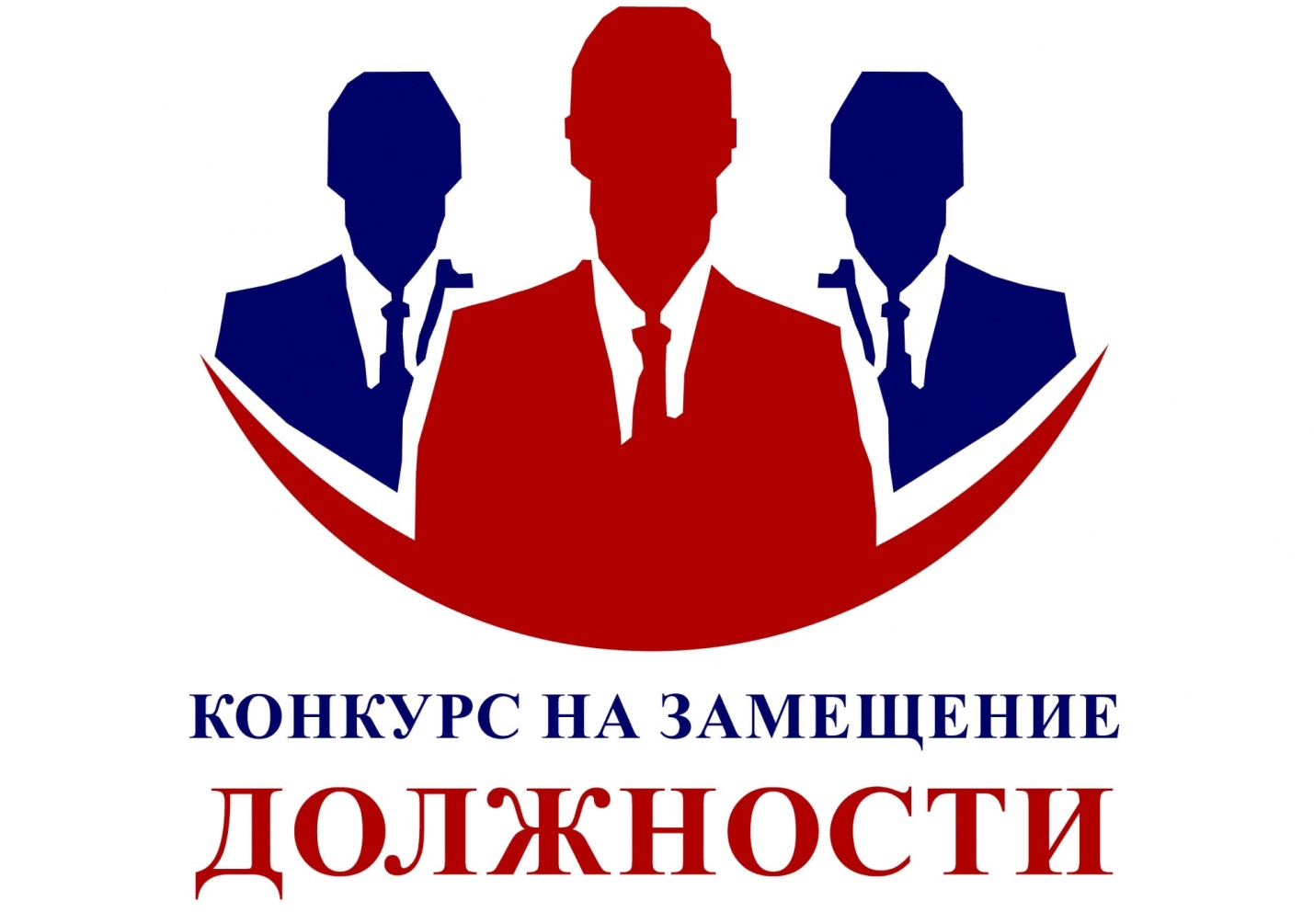 